	MĚSTO ŽATEC	USNESENÍ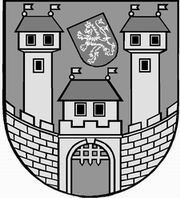 	z 	19	. jednání Rady města Žatce 	konané dne	8.10.2018Usnesení č. 	605 /18	-	633 /18	 605/18	Schválení programu	 606/18	Kontrola usnesení	 607/18	Rozpočtové opatření – NIV dotace – volby do obecních zastupitelstev	 608/18	Rozpočtové opatření – Dočesná 2018	 609/18	Rozpočtové opatření – NIV dotace pro SMŠ Studentská 1416	 610/18	Rozpočtové opatření – NIV dotace pro ZŠ, Komenského alej	 611/18	Rozpočtové opatření – NIV dotace pro ZŠ, Petra Bezruče 2000	 612/18	Změna odpisového plánu r. 2018 – MŠ Otakara Březiny	 613/18	Finanční příspěvek – sportovní komise	 614/18	Úprava platu ředitele PO Domov pro seniory a Pečovatelská služba v Žatci	 615/18	Uzavření nájemní smlouvy – byty v DPS	 616/18	Informace o investičních akcích odboru rozvoje města v realizaci v roce 	2018	 617/18	Informace – Centrum Šafaříkova v Žatci – výzva č. 82 IROP – „Rozvoj 	sociálních služeb (SVL) II“	 618/18	Informace – projektová žádost „Adventní setkání měst Žatec a Thum“	 619/18	Informace o podání žádosti o poskytnutí dotace z programu Podpora pro 	památky UNESCO – „Chmelová abeceda“	 620/18	Rozpočtové opatření – komunikace, poradenská činnost	 621/18	Dodatek č. 1 ke Smlouvě o dílo na realizaci veřejné zakázky s názvem: 	„Rekonstrukce komunikace Velichov“	 622/18	Výběr dodavatele: „Sběrný dvůr v Žatci – vybavení dvora“	 623/18	Podlicenční smlouva – Rozšíření sběrné sítě odpadů v Žatci – BigBelly	 624/18	Bytové otázky	 625/18	Protokol o výsledku veřejnosprávní kontroly Technická správa města Žatec	s.r.o.	 626/18	Nájem pozemků v k. ú. Žatec za účelem natáčení série „World on Fire“	 627/18	Dodatek č. 1 k Smlouvě o pronájmu pozemků Města Žatce za účelem 	natáčení scén pro seriál „Whiskey Cavalier“	 628/18	Plakátovací plochy v Žatci – návrh výměn a přesunů plakátovacích ploch, 	záměr města pronajmout pozemky v k. ú. Žatec	 629/18	Prodej pozemků st. p. č. 721/4 a p. p. č. 368/13 v k. ú. Žatec	 630/18	Prodej části pozemku p. p. č. 4578/125 v k. ú. Žatec	 631/18	Smlouva o budoucí smlouvě o zřízení věcného břemene – stavba „Rodinný 	dům na pozemku p.p.č. 6229/4 v k.ú. Žatec – sítě“	 632/18	Uzavření kupní smlouvy – nabytí schváleno usnesením ZM č. 96/18 ze dne	21.06.2018	 633/18	Uzavření kupní smlouvy se spol. RETROPENE s.r.o. – nabytí schváleno 	usnesením ZM č. 96/18 ze dne 21.06.2018	 605/18	Schválení programuRada města Žatce projednala a schvaluje program jednání rady města.									 T:  8.10.2018	O:	p.	HAMOUSOVÁ	 606/18	Kontrola usneseníRada města Žatce projednala a bere na vědomí kontrolu usnesení z minulých jednání rady města.									 T:  8.10.2018	O:	p.	ŠMERÁKOVÁ	 607/18	Rozpočtové opatření – NIV dotace – volby do obecních zastupitelstevRada města Žatce schvaluje rozpočtové opatření ve výši 555.000,00 Kč, a to zapojení účelové neinvestiční dotace SR do rozpočtu města.Účelový znak 98 187 – neinvestiční účelová dotace ze státního rozpočtu určená na úhradu výdajů souvisejících s volbami do zastupitelstev obcí konanými dne 5. a 6. října 2018 ve výši 555.000,00 Kč.	T:	15.10.2018	O:	p.	SEDLÁKOVÁ	 608/18	Rozpočtové opatření – Dočesná 2018Rada města Žatce schvaluje rozpočtové opatření v celkové výši 381.000,00 Kč, a to zapojení příjmů z reklamní činnosti v rámci Žatecké Dočesné 2018 do rozpočtu města na úhradu výdajů spojených s pořádáním této kulturní akce.Příjmy: 716-3311-2132               + 381.000,00 KčVýdaje: 716-3319-5164, org. 95      + 381.000,00 Kč.	T:	20.10.2018	O:	p.	SEDLÁKOVÁ	 609/18	Rozpočtové opatření – NIV dotace pro SMŠ Studentská 1416Rada města Žatce schvaluje rozpočtové opatření ve výši 86.000,00 Kč, a to zapojení účelové neinvestiční dotace do rozpočtu města. Účelový znak 33 063 – účelová neinvestiční dotace Ministerstva školství, mládeže a tělovýchovy ČR na realizaci projektu číslo CZ.02.3.68/0.0/0.0/16_022/0007768, poskytnutá Mateřské škole speciální Žatec, Studentská 1416, okres Louny z Operačního programu Výzkum, vývoj a vzdělávání, oblast prioritní osy 3 Rovný přístup ke kvalitnímu předškolnímu, primárnímu a sekundárnímu vzdělávání ve výši 86.091,20 Kč.	T:	15.10.2018	O:	p.	SEDLÁKOVÁ	 610/18	Rozpočtové opatření – NIV dotace pro ZŠ, Komenského alejRada města Žatce schvaluje rozpočtové opatření ve výši 721.000,00 Kč, a to zapojení účelové neinvestiční dotace do rozpočtu města.Účelový znak 33 063 – účelová neinvestiční dotace Ministerstva školství, mládeže a tělovýchovy ČR na realizaci projektu číslo CZ.02.3.X/0.0/0.0/16_022/0005771, poskytnutá Základní škole Žatec, Komenského alej 749, okres Louny z Operačního programu Výzkum, vývoj a vzdělávání, oblast prioritní osy 3 Rovný přístup ke kvalitnímu předškolnímu, primárnímu a sekundárnímu vzdělávání ve výši 721.157,20 Kč.	T:	20.10.2018	O:	p.	SEDLÁKOVÁ	 611/18	Rozpočtové opatření – NIV dotace pro ZŠ, Petra Bezruče 2000Rada města Žatce schvaluje rozpočtové opatření ve výši 450.000,00 Kč, a to zapojení účelové neinvestiční dotace do rozpočtu města.Účelový znak 33 063 – účelová neinvestiční dotace Ministerstva školství, mládeže a tělovýchovy ČR na realizaci projektu číslo CZ.02.3.68/0.0/0.0/16_022/0006734, poskytnutá Základní škole Žatec, Petra Bezruče 2000, okres Louny z Operačního programu Výzkum, vývoj a vzdělávání, oblast prioritní osy 3 Rovný přístup ke kvalitnímu předškolnímu, primárnímu a sekundárnímu vzdělávání ve výši 449.733,60 Kč.	T:	20.10.2018	O:	p.	SEDLÁKOVÁ	 612/18	Změna odpisového plánu r. 2018 – MŠ Otakara BřezinyRada města Žatce v souladu s ustanovením § 31 odst. 1 písm. a) zákona č. 250/2000 Sb., o rozpočtových pravidlech územních rozpočtů, ve znění pozdějších předpisů, schvaluje změnu odpisového plánu dlouhodobého majetku na rok 2018 u PO Mateřská škola Žatec, Otakara Březiny 2769, okres Louny, a to ve výši 16.895,19 Kč.	T:	16.10.2018	O:	p.	SEDLÁKOVÁ	 613/18	Finanční příspěvek – sportovní komiseRada města Žatce schvaluje dle ust. § 102 odst. 3 zákona č. 128/2000 Sb., o obcích (obecní zřízení), ve znění pozdějších předpisů, poskytnutí účelové neinvestiční dotace na rok 2018sportovní organizaci SK Jazzmani Žatec, spolek – oddíl fotbalu, na financování nákladů spojených se zajištěním CHMELÁČEK CUP 2018 – fotbalový turnaj ve výši 10.000,00 Kč.Prostředky budou uvolněny z kap. 741 – Příspěvky sportovním organizacím.Rada města Žatce projednala a schvaluje „Pravidla pro poskytování dotací sportovním organizacím z rozpočtu Města Žatce“, platná od 01.01.2019.	T:	15.10.2018	O:	p.	SEDLÁKOVÁ	 614/18	Úprava platu ředitele PO Domov pro seniory a Pečovatelská služba v ŽatciRada města Žatce projednala a schvaluje úpravu platu ředitele PO Domov pro seniory a Pečovatelská služba v Žatci v souladu se zákonem č. 262/2006 Sb., nařízením vlády č. 341/2017 Sb. a Metodickým pokynem ke vztahům Města Žatec a jeho orgánů k PO zřízených Městem Žatec s účinností od 01.11.2018.	T:	31.10.2018	O:	p.	VRBOVÁ	 615/18	Uzavření nájemní smlouvy – byty v DPSRada města Žatce projednala a souhlasí s uzavřením nájemní smlouvy s fyzickou osobou (byt č. 601 o velikosti 1+1 v DPS Písečná 2820) na dobu určitou tří let s tím, že v souladu s platnými Pravidly pro přidělování bytů v DPS žadatel uhradí jednorázový příspěvek na sociální účely ve výši 40.000,00 Kč.Rada města Žatce projednala a souhlasí s uzavřením nájemní smlouvy s fyzickou osobou (byt č. 604 o velikosti 1+1 v DPS Písečná 2820) na dobu určitou tří let s tím, že v souladu s platnými Pravidly pro přidělování bytů v DPS žadatelka uhradí jednorázový příspěvek na sociální účely ve výši 25.000,00 Kč.Rada města Žatce projednala a souhlasí s uzavřením nájemní smlouvy s fyzickou osobou (byt č. 909 o velikosti 1+1 v DPS Písečná 2820) na dobu určitou tří let s tím, že v souladu s platnými Pravidly pro přidělování bytů v DPS žadatelka uhradí jednorázový příspěvek na sociální účely ve výši 25.000,00 Kč.Rada města Žatce projednala a souhlasí s uzavřením nájemní smlouvy s fyzickou osobou (byt č. 22 o velikosti 1+1 v DPS U Hřiště 2513) na dobu určitou tří let s tím, že v souladu s platnými Pravidly pro přidělování bytů v DPS žadatelka uhradí jednorázový příspěvek na sociální účely ve výši 15.000,00 Kč.Rada města Žatce projednala a nesouhlasí s uzavřením nájemní smlouvy s fyzickými osobami.									 T:  29.10.2018	O:	p.	SULÍKOVÁ	 616/18	Informace o investičních akcích odboru rozvoje města v realizaci v roce 	2018Rada města Žatce bere na vědomí aktuální přehled investičních akcí odboru rozvoje města Žatce k 01.10.2018.									 T:  8.10.2018	O:	p.	MAZÁNKOVÁ	 617/18	Informace – Centrum Šafaříkova v Žatci – výzva č. 82 IROP – „Rozvoj 	sociálních služeb (SVL) II“Rada města Žatce bere na vědomí informaci o nepodání projektové žádosti Centrum Šafaříkova v Žatci – výzva č. 82 IROP – „Rozvoj sociálních služeb (SVL) II“ z důvodu, že předmětná nemovitost byla majiteli prodána jiným zájemcům.	T:	8.10.2018	O:	p.	MAZÁNKOVÁ	 618/18	Informace – projektová žádost „Adventní setkání měst Žatec a Thum“Rada města Žatce bere na vědomí informaci o neschválení projektové žádosti „Adventní setkání měst Žatec a Thum“ z Fondu malých projektů v Euroregionu Krušnohoří/Erzgebirge, Interreg V A.									 T:  8.10.2018	O:	p.	MAZÁNKOVÁ	 619/18	Informace o podání žádosti o poskytnutí dotace z programu Podpora pro 	památky UNESCO – „Chmelová abeceda“Rada města Žatce bere na vědomí podání žádosti o poskytnutí dotace z Ministerstva kultury – programu Podpora pro památky UNESCO pro rok 2019 na projekt „Chmelová abeceda“.	T:	8.10.2018	O:	p.	MAZÁNKOVÁ	 620/18	Rozpočtové opatření – komunikace, poradenská činnostRada města Žatce schvaluje rozpočtové opatření ve výši 300.000,00 Kč, a to přesun finančních prostředků v rámci schváleného rozpočtu města Žatce pro rok 2018, a to z kapitoly 739 – místní hospodářství (posudky) na kapitolu 710 – komunikace (poradenská činnost):Výdaje: 739-3639-5166       - 300.000,00 Kč (místní hospodářství – posudky)Výdaje: 710-2212-5166      + 300.000,00 Kč (komunikace – poradenská činnost).	T:	22.10.2018	O:	p.	SEDLÁKOVÁ	 621/18	Dodatek č. 1 ke Smlouvě o dílo na realizaci veřejné zakázky s názvem: 	„Rekonstrukce komunikace Velichov“Rada města Žatce schvaluje Dodatek č. 1 ke Smlouvě o dílo ze dne 09.04.2018 na realizaci veřejné zakázky s názvem: „Rekonstrukce komunikace Velichov“ a zároveň ukládá starostce města Dodatek č. 1 podepsat.	T:	31.10.2018	O:	p.	MAZÁNKOVÁ	 622/18	Výběr dodavatele: „Sběrný dvůr v Žatci – vybavení dvora“Rada města Žatce projednala zprávu o hodnocení nabídek ze dne 01.10.2018 na podlimitní veřejnou zakázku na dodávky dle zákona č. 134/2016 Sb., o zadávání veřejných zakázek nadodavatele „Sběrný dvůr v Žatci – vybavení dvora“ a rozhodla o výběru nabídky s nejnižší nabídkovou cenou uchazeče:MEVA-TEC s.r.o., Chelčického 1228, 413 01 Roudnice nad Labem, IČ: 62742051.Rada města Žatce schvaluje výsledek hodnocení a posouzení nabídek stanovené hodnotící komisí.Rada města Žatce zároveň ukládá starostce města Žatce podepsat Kupní smlouvu s vybraným uchazečem.	T:	31.10.2018	O:	p.	MAZÁNKOVÁ	 623/18	Podlicenční smlouva – Rozšíření sběrné sítě odpadů v Žatci – BigBellyRada města Žatce projednala a schvaluje uzavření Podlicenční smlouvy v rámci akce: „Rozšíření sběrné sítě odpadů v Žatci“ a ukládá starostce města tuto smlouvu podepsat.									 T:  22.10.2018	O:	p.	MAZÁNKOVÁ	 624/18	Bytové otázkyRada města Žatce projednala doporučení bytové komise č. 17/18 a schvaluje nájem bytu č. 4 v č. p. 2837 ul. Dr. Václava Kůrky v Žatci o velikosti 1+3 stávajícímu nájemci fyzické osobě na dobu určitou do 31.12.2018 s podmínkou sepsání splátkového kalendáře a zaplacení dluhu do 31.01.2019.Rada města Žatce projednala doporučení bytové komise č. 20/18 a schvaluje nájem bytu č. 10 o velikosti 1+1 v domě č. p. 1604 ul. Příkrá v Žatci fyzickým osobám za měsíční nájemné 43,20 Kč/m2 bez služeb, na dobu určitou do 30.06.2019 s podmínkou uhrazení vratné peněžité jistoty ve výši trojnásobku měsíčního nájemného.Rada města Žatce projednala doporučení bytové komise č. 21/18 a schvaluje nájem bytu č. 6 o velikosti 0+2 v domě č. p. 1139 ul. Studentská v Žatci fyzické osobě za měsíční nájemné 48,00 Kč/m2 bez služeb, na dobu určitou do 30.06.2019 s podmínkou uhrazení vratné peněžité jistoty ve výši trojnásobku měsíčního nájemného.Rada města Žatce projednala doporučení bytové komise č. 22/18 a schvaluje nájem bytu č. 2 o velikosti 0+2 v domě č. p. 149 náměstí Svobody v Žatci fyzické osobě za měsíční nájemné 58,08 Kč/m2 bez služeb, na dobu určitou do 30.06.2019 s podmínkou uhrazení vratné peněžité jistoty ve výši trojnásobku měsíčního nájemného.	T:	31.10.2018	O:	p.	DONÍNOVÁ	 625/18	Protokol o výsledku veřejnosprávní kontroly Technická správa města 	Žatec s.r.o.Rada města Žatce bere na vědomí protokol o výsledku veřejnosprávní kontroly na místě u organizace Technická správa města Žatec s.r.o.									 T:  8.10.2018	O:	p.	DONÍNOVÁ	 626/18	Nájem pozemků v k. ú. Žatec za účelem natáčení série „World on Fire“Rada města Žatce projednala žádost společnosti CZECH ANGLO PICTURES s.r.o., se sídlem Bezová 1658/1, Braník, Praha 4, IČ 065 54 636 a schvaluje nájem části pozemku ostatní plocha p. p. č. 6760/1, pozemků ostatní plocha p. p. č. 6772, p. p. č. 6765/1, p. p. č. 6768, části p. p. č. 6761/1, p. p. č. 6769 a p. p. č. 6764 vše v k. ú. Žatec za účelem natáčení exteriérových scén válečné série „World on Fire“ ve dnech od 17.10.2018 do 20.10.2018 za nájemné ve výši 240.000,00 Kč bez DPH a dále schvaluje text nájemní smlouvy.	T:	17.10.2018	O:	p.	DONÍNOVÁ	 627/18	Dodatek č. 1 k Smlouvě o pronájmu pozemků Města Žatce za účelem 	natáčení scén pro seriál „Whiskey Cavalier“Rada města Žatce projednala žádost společnosti Stilking Features, s.r.o. se sídlem Kříženeckého náměstí 322/5, Hlubočepy, Praha 5, IČ 024 25 491 a schvaluje uzavření Dodatku č. 1 k Smlouvě o pronájmu pozemků Města Žatce za účelem natáčení filmu ze dne 26.09.2018, a to ve věci předmětu smlouvy – ostatní plocha p. p. č. 6787/1, část p. p. č. 6775/1 a část p. p. č. 6810/1 vše v k. ú. Žatec a ceny nájmu – za nájemné 50.000,00 Kč bez DPH.Dále Rada města Žatce schvaluje rozpočtové opatření ve výši 25.000,00 Kč, a to přijetí finančního daru od společnosti Stilking Features, s.r.o. se sídlem Kříženeckého náměstí 322/5, Hlubočepy, PRAHA 5, IČ 024 25 491 do rozpočtu města.Příjmy: 716-3313-2321        + 25.000,00 Kč (kap. 716 - finanční dar - filmaři)Výdaje: 719-5311-5194       + 25.000,00 Kč (kap. 719 - MP - provoz).	T:	12.10.2018	O:	p.	DONÍNOVÁ, SEDLÁKOVÁ	 628/18	Plakátovací plochy v Žatci – návrh výměn a přesunů plakátovacích ploch, 	záměr města pronajmout pozemky v k. ú. ŽatecRada města Žatce ukládá odboru místního hospodářství a majetku zveřejnit po dobu 15 dnů záměr pronajmout část pozemku ostatní plocha p. p. č. 4634/1 o výměře 1 m2, část pozemku ostatní plocha p. p. č. 7155 o výměře 1 m2, část pozemku ostatní plocha p. p. č. 6960/23 o výměře 1 m2 a část ostatní plocha p. p. č. 6833/7 o výměře 1 m2 vše v k. ú. Žatec pod budoucími plakátovacími plochami.	T:	12.10.2018	O:	p.	DONÍNOVÁ	 629/18	Prodej pozemků st. p. č. 721/4 a p. p. č. 368/13 v k. ú. ŽatecRada města Žatce projednala a ukládá odboru místního hospodářství a majetku zveřejnit po dobu 30 dnů záměr města prodat pozemky st. p. č. 721/4 o výměře 391 m2 a p. p. č. 368/13 o výměře 168 m2 v k. ú. Žatec za kupní cenu 1.300,00 Kč/m2 + DPH + poplatky spojené s provedením kupní smlouvy a správní poplatek katastrálnímu úřadu.	T:	15.10.2018	O:	p.	DONÍNOVÁ	 630/18	Prodej části pozemku p. p. č. 4578/125 v k. ú. ŽatecRada města Žatce projednala a doporučuje Zastupitelstvu města Žatce schválit prodej částipozemku orná půda p. p. č. 4578/125, dle GP č. 6555-40/2018 nově oddělený pozemek orná půda p. p. č. 4578/281 o výměře 124 m2 fyzickým osobám za kupní cenu 62.000,00 Kč/m2 + poplatky spojené s provedením kupní smlouvy a správní poplatek katastrálnímu úřadu.	T:	31.12.2018	O:	p.	DONÍNOVÁ	 631/18	Smlouva o budoucí smlouvě o zřízení věcného břemene – stavba 	„Rodinný dům na pozemku p.p.č. 6229/4 v k.ú. Žatec – sítě“Rada města Žatce schvaluje Smlouvu o uzavření budoucí smlouvy o zřízení věcného břemene pro fyzickou osobu na stavbu „Rodinný dům na pozemku p.p.č. 6229/4 v k.ú. Žatec - sítě“ na pozemku města p. p. č. 7012/2 v k. ú. Žatec, jejímž obsahem bude prodloužení vodovodu a kanalizace, právo ochranného pásma a právo oprávněné strany vyplývající ze zákona č. 274/2001 Sb., zákon o vodovodech a kanalizacích, ve znění pozdějších předpisů.	T:	8.11.2018	O:	p.	DONÍNOVÁ	 632/18	Uzavření kupní smlouvy – nabytí schváleno usnesením ZM č. 96/18 ze 	dne 21.06.2018Rada města Žatce bere na vědomí předložený návrh kupní smlouvy o převodu pozemku zastavěná plocha a nádvoří st. p. č. 1190/3 o výměře 2477 m2, jehož součástí je stavba bezč. p./č. e., průmyslový objekt a ukládá starostce města tuto smlouvu podepsat.	T:	17.10.2018	O:	p.	DONÍNOVÁ	 633/18	Uzavření kupní smlouvy se spol. RETROPENE s.r.o. – nabytí schváleno 	usnesením ZM č. 96/18 ze dne 21.06.2018Rada města Žatce bere na vědomí předložený návrh kupní smlouvy o převodu nemovitostízapsaných na LV č. 4479 pro obec a k. ú. Žatec a ukládá starostce města tuto smlouvu podepsat. Dále Rada města Žatce schvaluje uzavření dvou Smluv o postoupení smlouvy o smlouvě budoucí o zřízení věcných břemen se spol. RETROPENE s.r.o. se sídlem Staniční1116/12, Doubravka, 312 00 Plzeň, IČ 29047331.	T:	31.10.2018	O:	p.	DONÍNOVÁ	 Starostka	Místostarostka	 Mgr. Zdeňka Hamousová v. r.	Jana Nováková v. r.Za správnost vyhotovení: Pavlína KloučkováUpravená verze dokumentu z důvodu dodržení přiměřenosti rozsahu zveřejňovaných osobních údajů podle zákona č. 101/2000 Sb., o ochraně osobních údajů v platném znění.hlasůHamousováNovákováŠpičkaHladkýKrčmárikMalířováŘáhapro6///omluven///proti-zdržel se-hlasůHamousováNovákováŠpičkaHladkýKrčmárikMalířováŘáhapro6///omluven///proti-zdržel se-hlasůHamousováNovákováŠpičkaHladkýKrčmárikMalířováŘáhapro6///omluven///proti-zdržel se-hlasůHamousováNovákováŠpičkaHladkýKrčmárikMalířováŘáhapro6///omluven///proti-zdržel se-hlasůHamousováNovákováŠpičkaHladkýKrčmárikMalířováŘáhapro6///omluven///proti-zdržel se-hlasůHamousováNovákováŠpičkaHladkýKrčmárikMalířováŘáhapro6///omluven///proti-zdržel se-hlasůHamousováNovákováŠpičkaHladkýKrčmárikMalířováŘáhapro6///omluven///proti-zdržel se-hlasůHamousováNovákováŠpičkaHladkýKrčmárikMalířováŘáhapro6///omluven///proti-zdržel se-hlasůHamousováNovákováŠpičkaHladkýKrčmárikMalířováŘáhapro6///omluven///proti-zdržel se-hlasůHamousováNovákováŠpičkaHladkýKrčmárikMalířováŘáhapro6///omluven///proti-zdržel se-hlasůHamousováNovákováŠpičkaHladkýKrčmárikMalířováŘáhapro6///omluven///proti-zdržel se-hlasůHamousováNovákováŠpičkaHladkýKrčmárikMalířováŘáhapro6///omluven///proti-zdržel se-hlasůHamousováNovákováŠpičkaHladkýKrčmárikMalířováŘáhapro5///omluven//proti-zdržel se1/hlasůHamousováNovákováŠpičkaHladkýKrčmárikMalířováŘáhapro6///omluven///proti-zdržel se-hlasůHamousováNovákováŠpičkaHladkýKrčmárikMalířováŘáhapro6///omluven///proti-zdržel se-hlasůHamousováNovákováŠpičkaHladkýKrčmárikMalířováŘáhapro6///omluven///proti-zdržel se-hlasůHamousováNovákováŠpičkaHladkýKrčmárikMalířováŘáhapro6///omluven///proti-zdržel se-hlasůHamousováNovákováŠpičkaHladkýKrčmárikMalířováŘáhapro6///omluven///proti-zdržel se-hlasůHamousováNovákováŠpičkaHladkýKrčmárikMalířováŘáhapro6///omluven///proti-zdržel se-hlasůHamousováNovákováŠpičkaHladkýKrčmárikMalířováŘáhapro6///omluven///proti-zdržel se-hlasůHamousováNovákováŠpičkaHladkýKrčmárikMalířováŘáhapro6///omluven///proti-zdržel se-hlasůHamousováNovákováŠpičkaHladkýKrčmárikMalířováŘáhapro6//////proti-zdržel se/hlasůHamousováNovákováŠpičkaHladkýKrčmárikMalířováŘáhapro6//////proti-zdržel se1/hlasůHamousováNovákováŠpičkaHladkýKrčmárikMalířováŘáhapro7///////proti-zdržel se-hlasůHamousováNovákováŠpičkaHladkýKrčmárikMalířováŘáhapro4////proti-zdržel se3///hlasůHamousováNovákováŠpičkaHladkýKrčmárikMalířováŘáhapro4////proti-zdržel se3///hlasůHamousováNovákováŠpičkaHladkýKrčmárikMalířováŘáhapro7///////proti-zdržel se-hlasůHamousováNovákováŠpičkaHladkýKrčmárikMalířováŘáhapro4////proti1/zdržel se2//hlasůHamousováNovákováŠpičkaHladkýKrčmárikMalířováŘáhapro4////proti1/zdržel se2//